REQUERIMENTO N.º: Informações sobre retorno proibido na Avenida João Frate Neto, Parque Esmeralda CONSIDERANDO que, a recém inaugurada Avenida João Frate Neto, na altura do Parque Esmeralda, tem um acesso entre os dois lados da via, em que é permitida a circulação apenas por pedestres; CONSIDERANDO que o uso do acesso não vem sendo respeitado por motociclistas, que utilizam este acesso para fazer retorno;  CONSIDERANDO que, é recorrente o abuso cometido pelos motociclistas, que trafegam nos dois sentidos da Avenida; CONSIDERANDO que, os moradores e muitas crianças a caminho da escola são surpreendidos com os motociclistas, que fazem o retorno naquele ponto em alta velocidade, isto posto, é que: REQUEIRO à Mesa, ouvido o Plenário, seja oficiado ao Excelentíssimo Senhor Prefeito Municipal, solicitando nos informar o que segue:Que providência a Prefeitura pretende tomar para coibir a infração cometida pelos motociclistas? É possível instalar gradis no local, de modo que apenas os pedestres circulem pelo acesso? Caso positivo, para quando? Caso negativo, por quê? Outras informações julgadas pertinentes. S/S.,  13 de Dezembro de 2023.FRANCISCO FRANÇA DA SILVAVereador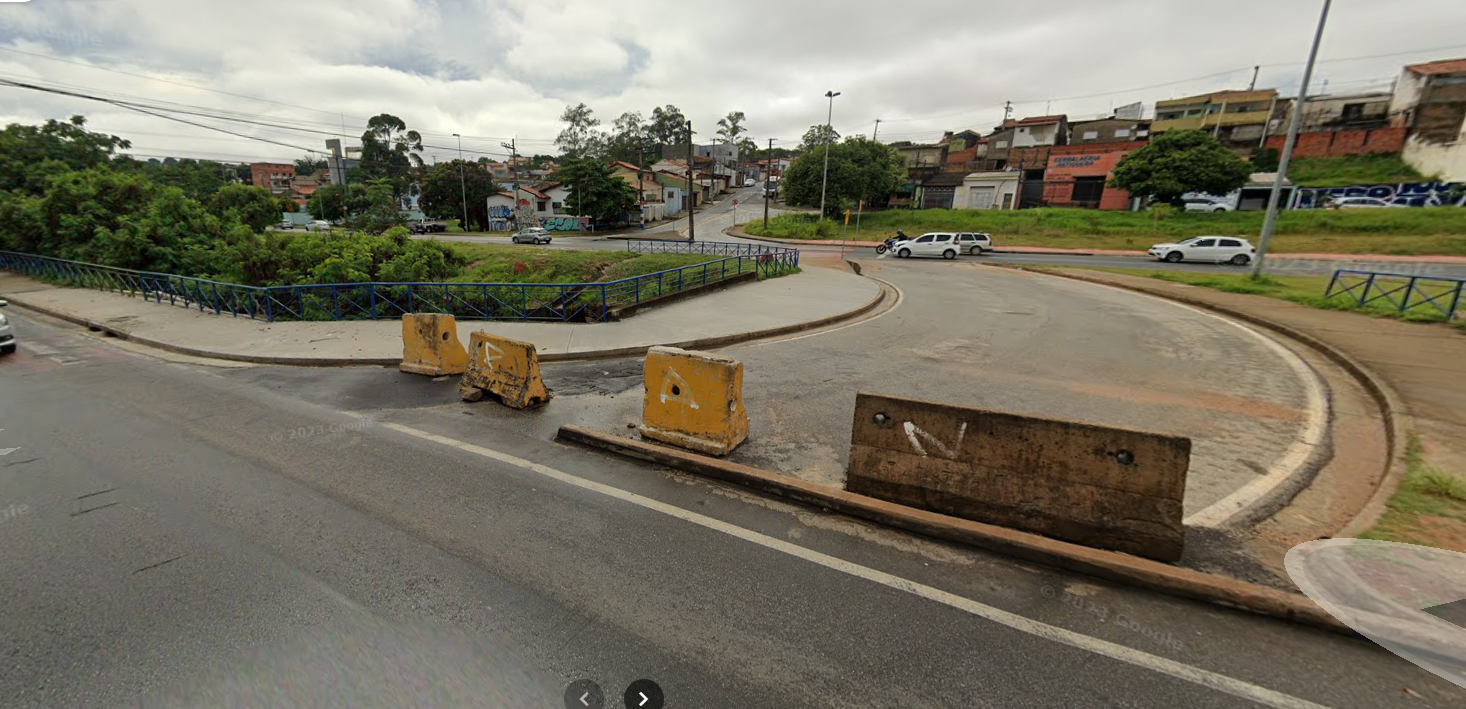 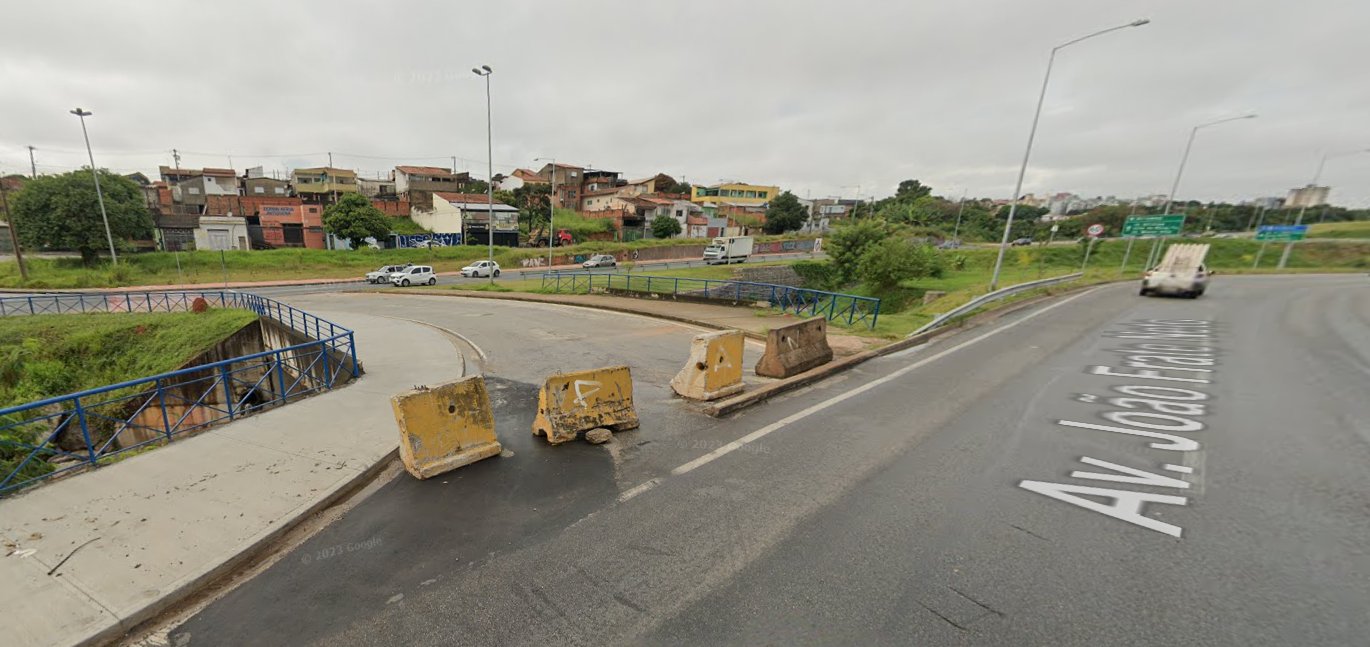 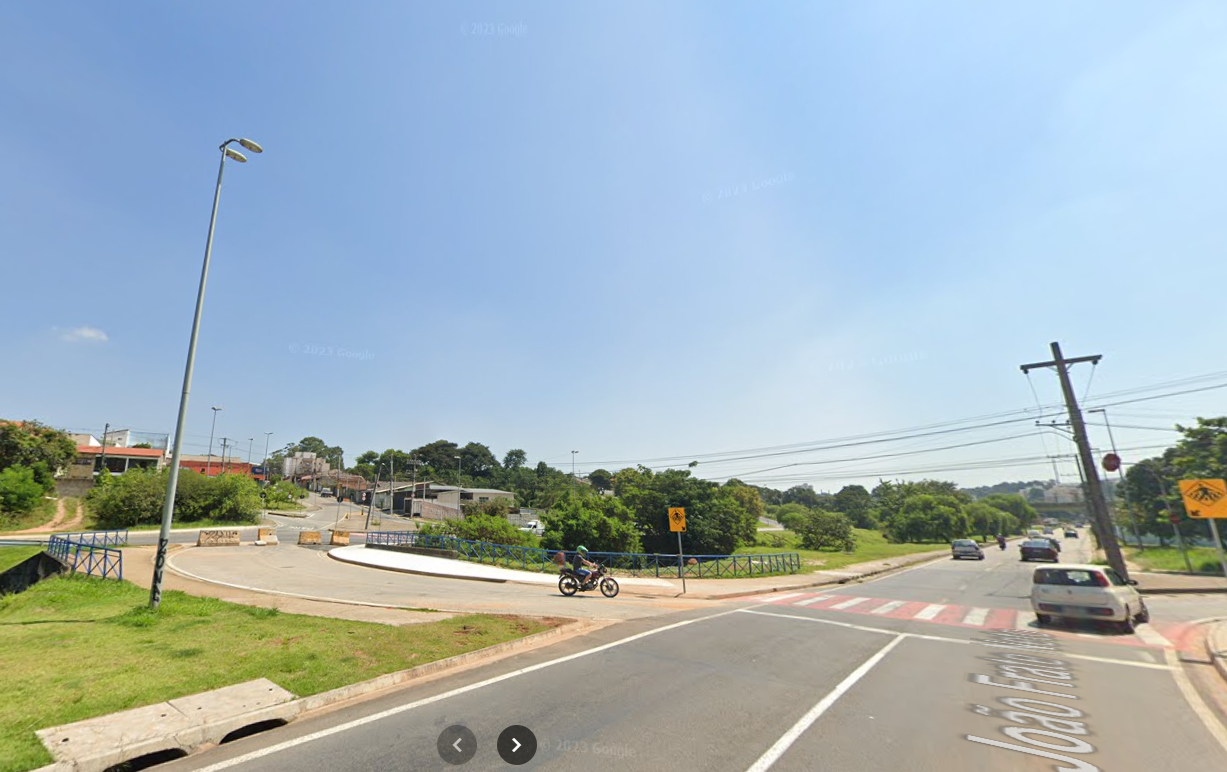 